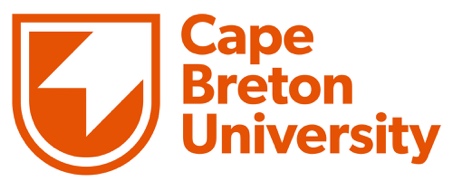 2022 CBU faculty salary scales compared to the average of Saint Mary’s University, St. Francis Xavier, Acadia, and Mount Saint Vincent UniversityCurrent CBUCurrent CBUCurrent Average(SMU, StFX, Acadia, MSVUCurrent Average(SMU, StFX, Acadia, MSVULowHighLowHighLecturer$56,751$76,047$66,486$75,025Assistant Professor$75,168$102,112$77,517$100,269Associate Professor$93,187$132,909$96,082$127,993Full Professor$121,377$162,298$120,197$158,197Librarian II$65,455$88,607$69,765$85,321*Average does not include   ST. FX*Average does not include   ST. FXLibrarian III$77,953$109,179$85,340$106,350*Average does not include   ST. FX*Average does not include   ST. FXLibrarian IV$97,618$129,257$101,645$131,101*Average does not include   ST. FX*Average does not include   ST. FXLab Instructor$52,346$67,418$55,707$72,126Sr. Lab Instructor$56,636$80,957$65,976$85,108NPE$82,872$97,849$82,500$96,404